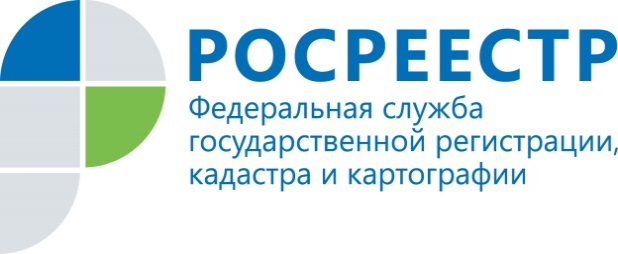 ПРЕСС-РЕЛИЗПомощник руководителя Управления Росреестра по Приморскому краю по СМИ  А. Э. Разуваева+7 (423) 241-30-58моб. 8 914 349 45 85
25press_rosreestr@mail.ruhttps://rosreestr.ru/  690091, Владивосток, ул. Посьетская, д. 48Росреестр оказывает правовую помощь детямСегодня, 20 ноября 2019 года, специалисты Управления Росреестра по Приморскому краю принимают участие во Всероссийском едином дне оказания бесплатной юридической помощи детям.Владивосток, 20.11.2019 Проведение Всероссийского Дня правовой помощи детям позволяет сформировать у подрастающего поколения знания основных правовых норм и навыки в их использовании, умение защищать свои права при помощи закона, а также повышает уровень правовой культуры детей и их родителей.Всероссийский единый день оказания бесплатной юридической помощи проходит в формате дня открытых дверей на базе общественных приемных, многофункционального центра «Мои документы», центров бесплатной юридической помощи.Сегодня сотрудники краевого Управления Росреестра проконсультируем детей и их родителей в многофункциональных центрах «Мои документы» гг Находка, Уссурийск, Арсеньев, Большой Камень, Фокино, Дальнереченск, Артем, Дальнегорск, Лесозаводск и Хорольского муниципального района. Также в Управлении Росреестра по Приморскому краю сегодня, с 9:00 до 16:00, работает горячая линия.  Сотрудники отдела правового обеспечения проконсультируют детей и их родителей по тел.: 260-49-46.   О РосреестреФедеральная служба государственной регистрации, кадастра и картографии (Росреестр) является федеральным органом исполнительной власти, осуществляющим функции по государственной регистрации прав на недвижимое имущество и сделок с ним, по оказанию государственных услуг в сфере ведения государственного кадастра недвижимости, проведению государственного кадастрового учета недвижимого имущества, землеустройства, государственного мониторинга земель, навигационного обеспечения транспортного комплекса, а также функции по государственной кадастровой оценке, федеральному государственному надзору в области геодезии и картографии, государственному земельному надзору, надзору за деятельностью саморегулируемых организаций оценщиков, контролю деятельности саморегулируемых организаций арбитражных управляющих. Подведомственными учреждениями Росреестра являются ФГБУ «ФКП Росреестра» и ФГБУ «Центр геодезии, картографии и ИПД». В ведении Росреестра находится ФГУП «Ростехинвентаризация – Федеральное БТИ». Территориальным отделом Росреестра в Приморском крае руководит с декабря 2004 года Евгений Александрович Русецкий.